Всероссийский конкурс «Моя малая родина: природа, культура, этнос»Номинация «Эко-символ малой родины» «Ныробский бык»Панова Ангелина Руслановна, 12 летученица 6-а класса МАОУ «Ныробская СОШ имени А.В. Флоренко», ул. Уждавиниса, 16, п. НыробЧердынского района, Пермского края , 618630Рук-ль: Полякова Жанна Борисовна,учитель начальных классов,89027979871, Nik.1705@mail.ruп. Ныроб,2019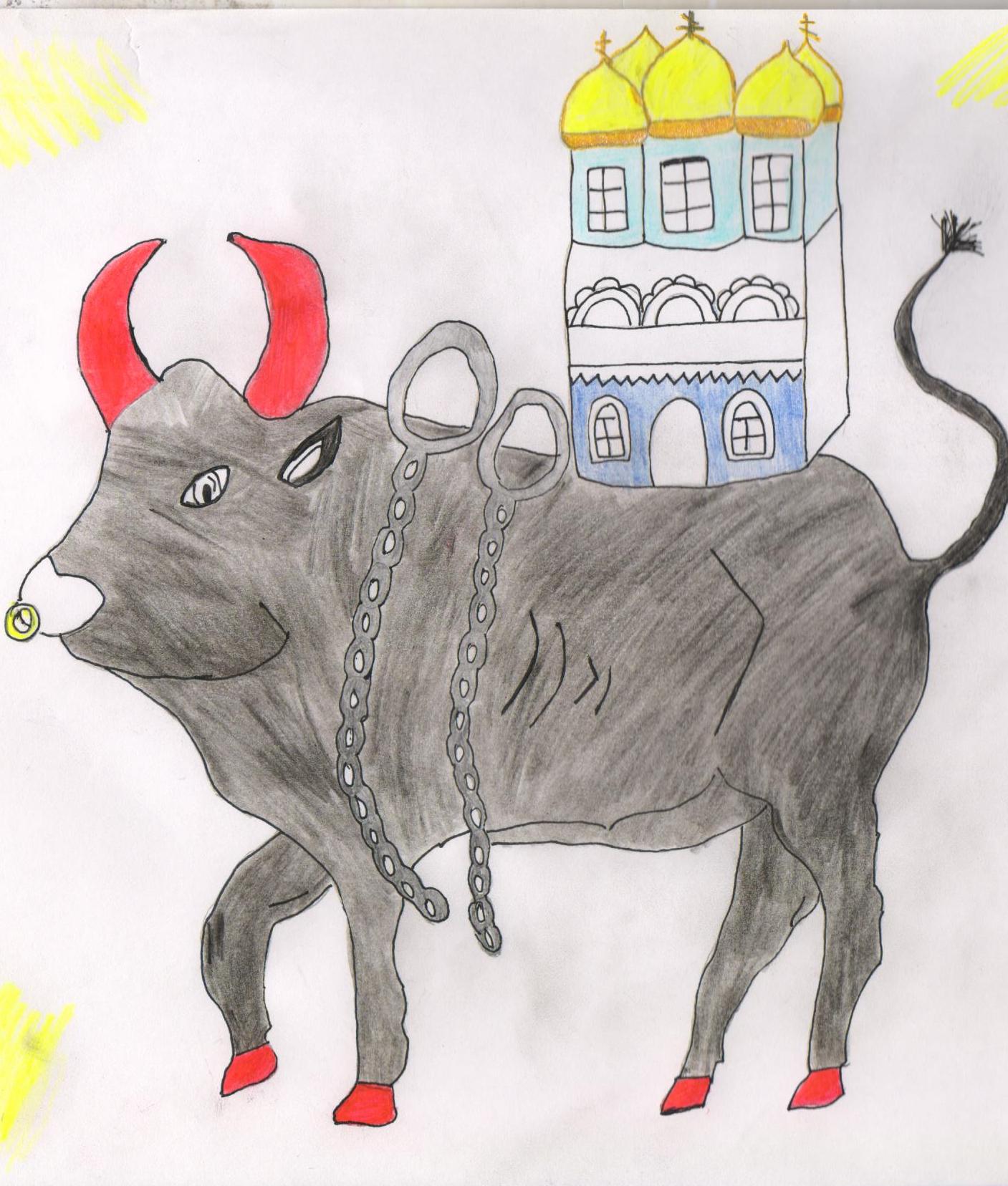       Я  живу  в Пермском  крае, в Чердынском  районе, в посёлке  городского  типа,  Ныробе.        Бык – символ  Ныроба, так  как  изображён  на  гербе  посёлка.  Герб утвержден решением Думы Ныробского городского поселения №86 от 6 июня 2007 года, он является олицетворением исторического пути развития и возрождения традиции символики земли Пермской, воспитания патриотических чувств. Форма герба – французский щит. В центре в золотом поле (христианские добродетели: Вера, Справедливость, Милосердие) фигура идущего вправо по зеленой полосе черного быка с красными глазами, рогами, копытами и кольцом в носу (символ мировоззренческих представлений местных жителей на традиционный охотничий промысел). Дело  в том, что  ныробчане издревле  считали  себя быкоедами, и даже придумали специальный  праздник, посвящённый  быкоедству.  На  спине  быка  я  изобразила  Никольскую  Церковь. Чердынская поэтесса  С.Володина писала  о  ней:Пять  куполов, пять  глав  небесных,Напоминают  мне ониПять  древних  странников  безвестных,Сквозь  тьму  бредущих  на  огни.       Никольская  церковь -  прекрасная  работа  древних   мастеров. Убранство  её  величественно  как   снаружи, так и изнутри: наполнена древними  фресками и  иконами, число  которых  в этом  году превысило   150! Неподалёку  от  церкви  располагается колокольня. В  праздники  весь  посёлок  наполняется  мелодичным   перезвоном.       Кроме  церкви  на  эмблеме изображены цепи, а точнее оковы. Это  оковы  Михаила  Романова, дяди  царя  Михаила  Фёдоровича. Михаила  Никитича обвинили  в  колдовстве и  сослали  в  Ныроб, где  он прожил  свой последний  год. Ныробчане  втайне  помогали Романову -  подкармливали узника, за что позднее поплатились.    Не  смотря  на  то,  что  Ныроб – не  город,  я  люблю свою  малую  родину  и уважаю  её  историю!!!Список литературы:Володина С.Ю. С любовью и верой. Пермь., 2006.Ныробские древности.-Чердынь,2001.-44с.Михаил Никитич Романов Жизненный подвиг узника царской династии и исторический очерк эпохи. М.Новоспасский монастырь, 2009 г.с. 301Ныроб. Путеводитель. С.-Петербург,20126.  Чагин Г.Н. На древней Чердынской земле. М.1988с. 154-157